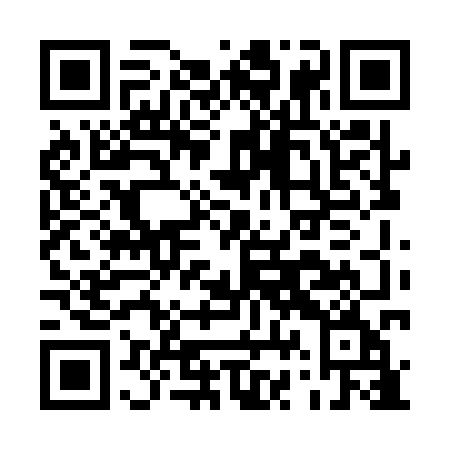 Prayer times for Choele Choel, ArgentinaWed 1 May 2024 - Fri 31 May 2024High Latitude Method: NonePrayer Calculation Method: Muslim World LeagueAsar Calculation Method: ShafiPrayer times provided by https://www.salahtimes.comDateDayFajrSunriseDhuhrAsrMaghribIsha1Wed6:368:071:204:096:327:582Thu6:378:081:204:086:317:573Fri6:388:091:204:086:307:564Sat6:388:101:194:076:297:555Sun6:398:111:194:066:287:546Mon6:408:121:194:056:277:537Tue6:418:131:194:046:257:528Wed6:428:141:194:036:247:519Thu6:428:141:194:026:237:5010Fri6:438:151:194:016:227:5011Sat6:448:161:194:016:217:4912Sun6:458:171:194:006:217:4813Mon6:458:181:193:596:207:4714Tue6:468:191:193:586:197:4615Wed6:478:201:193:586:187:4616Thu6:488:211:193:576:177:4517Fri6:488:221:193:566:167:4418Sat6:498:231:193:566:157:4419Sun6:508:231:193:556:157:4320Mon6:508:241:193:556:147:4321Tue6:518:251:193:546:137:4222Wed6:528:261:193:536:137:4223Thu6:528:271:203:536:127:4124Fri6:538:281:203:526:117:4125Sat6:548:281:203:526:117:4026Sun6:548:291:203:516:107:4027Mon6:558:301:203:516:107:3928Tue6:568:311:203:516:097:3929Wed6:568:311:203:506:097:3930Thu6:578:321:203:506:087:3831Fri6:588:331:213:506:087:38